Le père noël est passé à l’école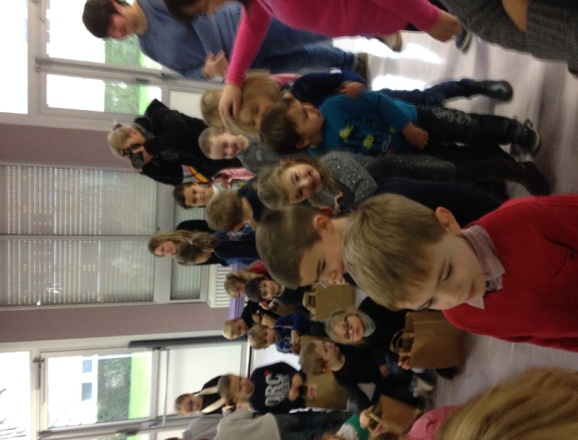 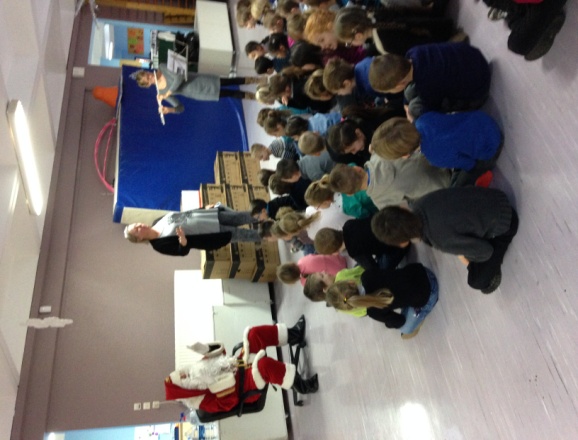 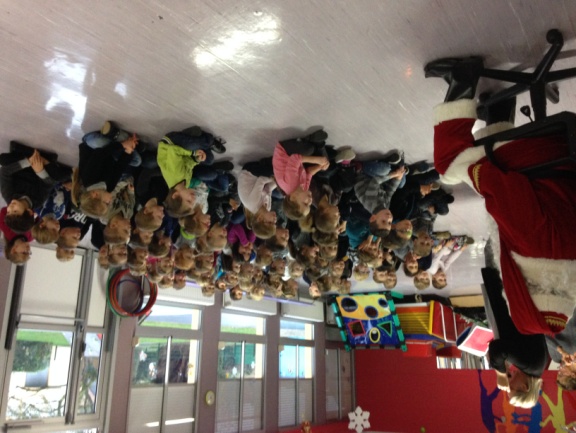 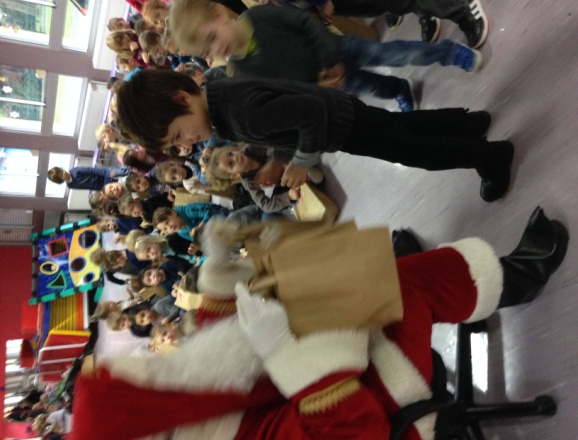 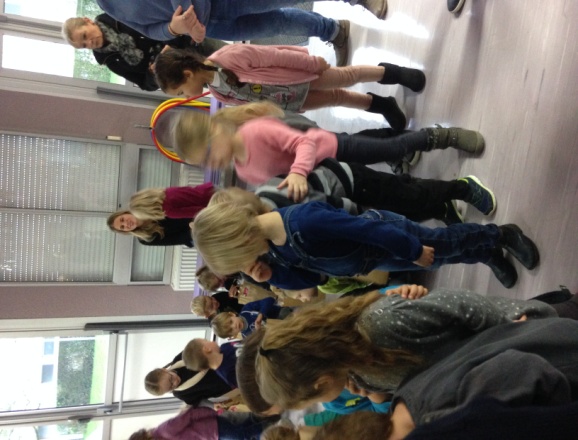 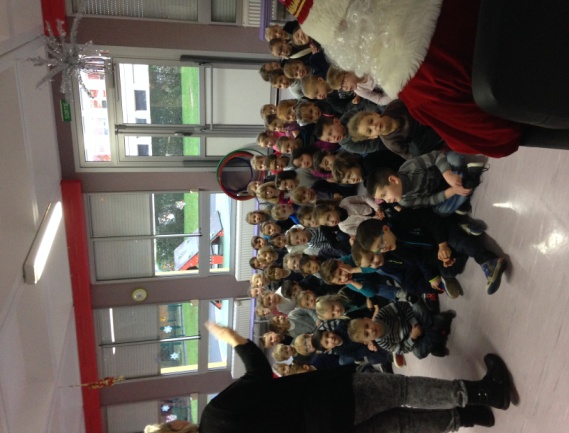 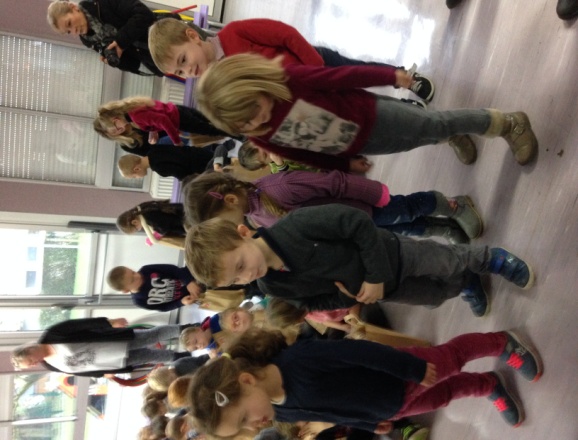 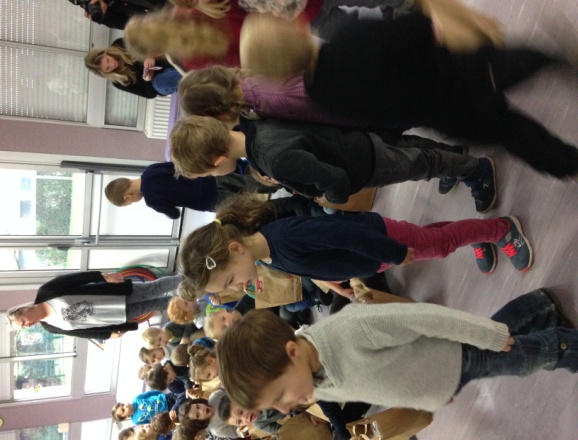 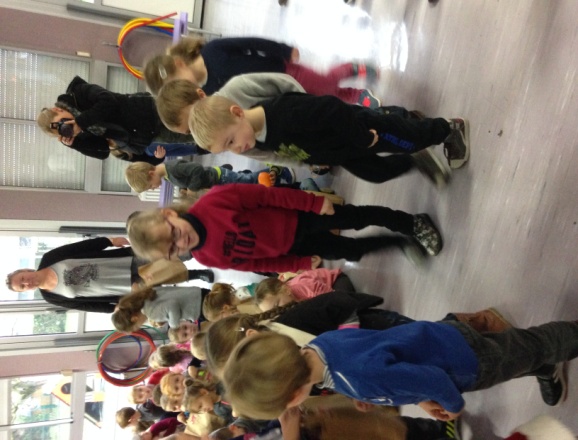 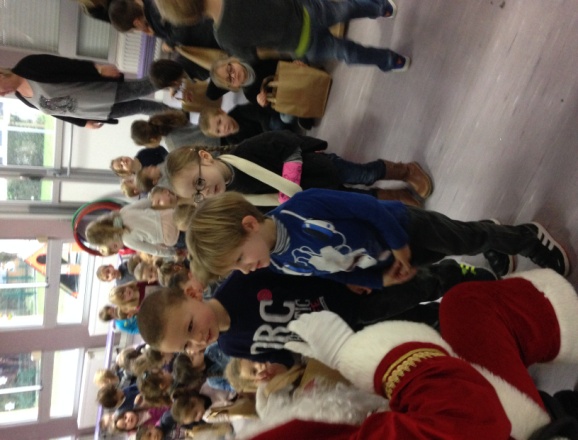 Nous avons reçu des cadeaux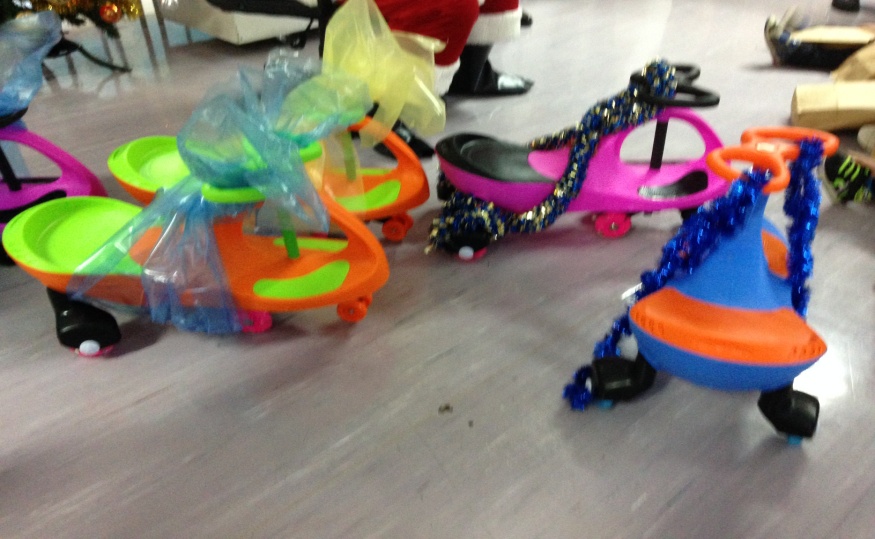 